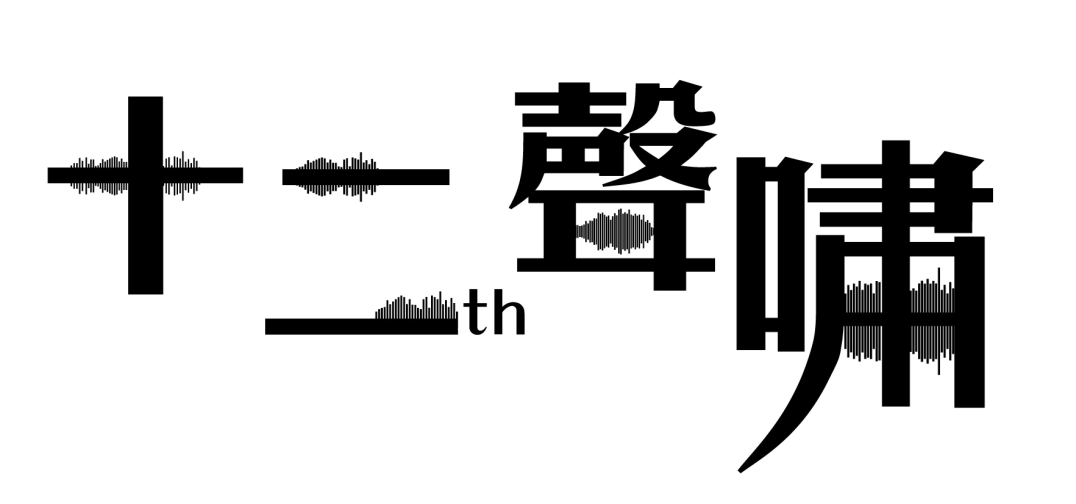 台灣廣告節，由你來出聲！12聲嘯缺一不可！穿上最合「聲」的style，10/27我們會場見！限量12聲嘯T-shirt，請速洽各公協會秘書處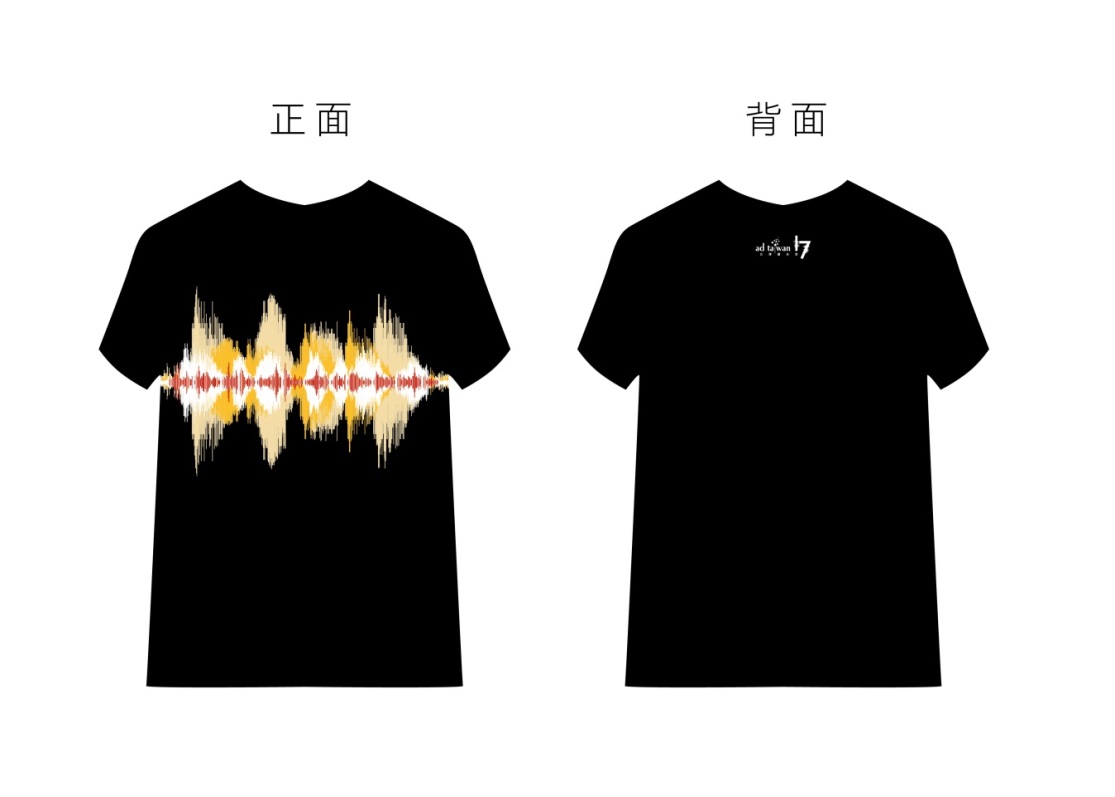 T-shirt尺寸表台灣廣告節紀念T恤訂購表※活動當日統一穿著活動T恤參加，訂購請洽各公協會秘書處TAAA : lee@taaa.org.tw  T: 2727-6698 #105  F：2727-9598 李先生KAAA: my.throne@msa.hinet.net 吳先生IAA: sam.chou@taaa.org.tw  T: 2727-6698 #106  F：2727-9598周先生4A:  taipei4a@hotmail.com  T: 2727-6698 #101  F：2727-9598李小姐
MAA: maa.taipei@yahoo.com.tw  T：2727-6698 #107  F：2727-9598杜先生DMA: st@dma.org.tw　 T: 7718-0056 連小姐TiPRA: a430211@jetgo.com.tw  T: 2357-6315#456  F: 2395-1260楊小姐※10月13日(五)下班前回覆預訂數量，10/20起開始配送台灣sizeS(女)M(女)MLXLXXL胸圍(inch)胸圍(inch)343638404244衣長(inch)252627282930數量費用尺寸數量總件數金額數量費用S(女)_______每件500元 x 總件數+ 運費100元總計：________________元購買10件(含)以上享：1.免運費2.官網「廣告博覽會」刊登版面數量費用M(女)_______每件500元 x 總件數+ 運費100元總計：________________元購買10件(含)以上享：1.免運費2.官網「廣告博覽會」刊登版面數量費用M_______每件500元 x 總件數+ 運費100元總計：________________元購買10件(含)以上享：1.免運費2.官網「廣告博覽會」刊登版面數量費用L_______每件500元 x 總件數+ 運費100元總計：________________元購買10件(含)以上享：1.免運費2.官網「廣告博覽會」刊登版面數量費用XL_______每件500元 x 總件數+ 運費100元總計：________________元購買10件(含)以上享：1.免運費2.官網「廣告博覽會」刊登版面數量費用XXL_______每件500元 x 總件數+ 運費100元總計：________________元購買10件(含)以上享：1.免運費2.官網「廣告博覽會」刊登版面公司單位：__________________________________________________聯 絡 人：__________________________________________________聯絡電話：__________________________________________________寄送地址：□□□ (務必填寫郵遞區號)______________________________收據抬頭：__________________________________________________是否需要先開立收據：□是　　□否公司單位：__________________________________________________聯 絡 人：__________________________________________________聯絡電話：__________________________________________________寄送地址：□□□ (務必填寫郵遞區號)______________________________收據抬頭：__________________________________________________是否需要先開立收據：□是　　□否公司單位：__________________________________________________聯 絡 人：__________________________________________________聯絡電話：__________________________________________________寄送地址：□□□ (務必填寫郵遞區號)______________________________收據抬頭：__________________________________________________是否需要先開立收據：□是　　□否公司單位：__________________________________________________聯 絡 人：__________________________________________________聯絡電話：__________________________________________________寄送地址：□□□ (務必填寫郵遞區號)______________________________收據抬頭：__________________________________________________是否需要先開立收據：□是　　□否公司單位：__________________________________________________聯 絡 人：__________________________________________________聯絡電話：__________________________________________________寄送地址：□□□ (務必填寫郵遞區號)______________________________收據抬頭：__________________________________________________是否需要先開立收據：□是　　□否總金額請以匯款或轉帳至以下帳號：帳戶： 台北市廣告代理商業同業公會銀行： 上海銀行(銀行代號:011)，世貿分行(代號: 0439)帳號： 43102000018331匯款或轉帳後請隨本表傳真至 2727-9598 廣告節籌備會TAAA收總金額請以匯款或轉帳至以下帳號：帳戶： 台北市廣告代理商業同業公會銀行： 上海銀行(銀行代號:011)，世貿分行(代號: 0439)帳號： 43102000018331匯款或轉帳後請隨本表傳真至 2727-9598 廣告節籌備會TAAA收總金額請以匯款或轉帳至以下帳號：帳戶： 台北市廣告代理商業同業公會銀行： 上海銀行(銀行代號:011)，世貿分行(代號: 0439)帳號： 43102000018331匯款或轉帳後請隨本表傳真至 2727-9598 廣告節籌備會TAAA收總金額請以匯款或轉帳至以下帳號：帳戶： 台北市廣告代理商業同業公會銀行： 上海銀行(銀行代號:011)，世貿分行(代號: 0439)帳號： 43102000018331匯款或轉帳後請隨本表傳真至 2727-9598 廣告節籌備會TAAA收總金額請以匯款或轉帳至以下帳號：帳戶： 台北市廣告代理商業同業公會銀行： 上海銀行(銀行代號:011)，世貿分行(代號: 0439)帳號： 43102000018331匯款或轉帳後請隨本表傳真至 2727-9598 廣告節籌備會TAAA收